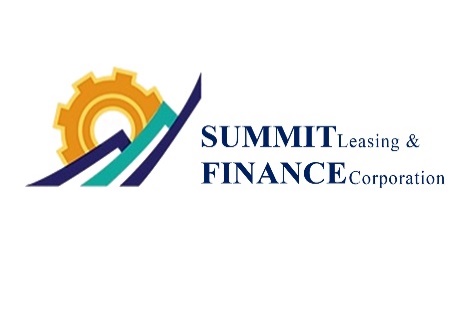 STRICTLY CONFIDENTIAL FOR SUMMIT LEASING AND & FINANCE CORPORATION ONLYTYPE OF FACILITY      FINANCE LEASE      CHATTEL MORTGAGE      RECEIVABLES DISCOUNTING      OTHERS _________      CORPORATE INFORMATIONCORPORATE INFORMATIONCORPORATE INFORMATIONCORPORATE INFORMATIONCORPORATE INFORMATIONCORPORATE INFORMATIONCORPORATE INFORMATIONCORPORATE INFORMATIONCORPORATE INFORMATIONCORPORATE INFORMATIONCORPORATE INFORMATIONCORPORATE INFORMATIONCORPORATE INFORMATIONCORPORATE INFORMATIONCORPORATE INFORMATIONCORPORATE INFORMATIONCORPORATE INFORMATIONCORPORATE INFORMATIONCORPORATE INFORMATIONCORPORATE INFORMATIONCORPORATE INFORMATIONNAME OF COMPANYNAME OF COMPANYNAME OF COMPANYNAME OF COMPANYNAME OF COMPANYNAME OF COMPANYNAME OF COMPANYNAME OF COMPANYNAME OF COMPANYNAME OF COMPANYNAME OF COMPANYNAME OF COMPANYTYPE            CORPORATION       PARTNERSHIPTYPE            CORPORATION       PARTNERSHIPTYPE            CORPORATION       PARTNERSHIPTYPE            CORPORATION       PARTNERSHIPTYPE            CORPORATION       PARTNERSHIPTYPE            CORPORATION       PARTNERSHIPTYPE            CORPORATION       PARTNERSHIPTYPE            CORPORATION       PARTNERSHIPTYPE            CORPORATION       PARTNERSHIPADDRESS (MAIN OFFICE)ADDRESS (MAIN OFFICE)ADDRESS (MAIN OFFICE)ADDRESS (MAIN OFFICE)ADDRESS (MAIN OFFICE)ADDRESS (MAIN OFFICE)ADDRESS (MAIN OFFICE)ADDRESS (MAIN OFFICE)ADDRESS (MAIN OFFICE)ADDRESS (MAIN OFFICE)ADDRESS (MAIN OFFICE)ADDRESS (MAIN OFFICE)TELEPHONE/FAX      TELEPHONE/FAX      TELEPHONE/FAX      TELEPHONE/FAX      TELEPHONE/FAX      TELEPHONE/FAX      TELEPHONE/FAX      TELEPHONE/FAX      TELEPHONE/FAX      ADDRESS (FACTORY)ADDRESS (FACTORY)ADDRESS (FACTORY)ADDRESS (FACTORY)ADDRESS (FACTORY)ADDRESS (FACTORY)ADDRESS (FACTORY)ADDRESS (FACTORY)ADDRESS (FACTORY)ADDRESS (FACTORY)ADDRESS (FACTORY)ADDRESS (FACTORY)TELEPHONE/FAX      TELEPHONE/FAX      TELEPHONE/FAX      TELEPHONE/FAX      TELEPHONE/FAX      TELEPHONE/FAX      TELEPHONE/FAX      TELEPHONE/FAX      TELEPHONE/FAX      BENEFICIAL OWNERBENEFICIAL OWNERBENEFICIAL OWNERBENEFICIAL OWNERWEBSITEWEBSITEWEBSITEWEBSITEEMAIL ADDRESSEMAIL ADDRESSEMAIL ADDRESSEMAIL ADDRESSTIN NO. TIN NO. TIN NO. TIN NO. TIN NO. TIN NO. TIN NO. TIN NO. TIN NO. NATURE OF BUSINESSNATURE OF BUSINESSNATURE OF BUSINESSNATURE OF BUSINESSDATE ESTABLISEDDATE ESTABLISEDDATE ESTABLISEDDATE ESTABLISEDDATE ESTABLISEDDATE ESTABLISEDDATE ESTABLISEDDATE ESTABLISEDSEC REGISTRATION NO. / DATE OF INCORPORATION PER SEC SEC REGISTRATION NO. / DATE OF INCORPORATION PER SEC SEC REGISTRATION NO. / DATE OF INCORPORATION PER SEC SEC REGISTRATION NO. / DATE OF INCORPORATION PER SEC SEC REGISTRATION NO. / DATE OF INCORPORATION PER SEC SEC REGISTRATION NO. / DATE OF INCORPORATION PER SEC SEC REGISTRATION NO. / DATE OF INCORPORATION PER SEC SEC REGISTRATION NO. / DATE OF INCORPORATION PER SEC SEC REGISTRATION NO. / DATE OF INCORPORATION PER SEC SPECIAL GOVERNMENT LICENSESPECIAL GOVERNMENT LICENSESPECIAL GOVERNMENT LICENSESPECIAL GOVERNMENT LICENSEAFFILIATED WITH / SUBSIDIARY OFAFFILIATED WITH / SUBSIDIARY OFAFFILIATED WITH / SUBSIDIARY OFAFFILIATED WITH / SUBSIDIARY OFAFFILIATED WITH / SUBSIDIARY OFAFFILIATED WITH / SUBSIDIARY OFAFFILIATED WITH / SUBSIDIARY OFAFFILIATED WITH / SUBSIDIARY OFNO. OF EMPLOYEESNO. OF EMPLOYEESNO. OF EMPLOYEESNO. OF EMPLOYEESNO. OF EMPLOYEESNO. OF EMPLOYEESNO. OF EMPLOYEESNO. OF EMPLOYEESNO. OF EMPLOYEESANNUAL SALESANNUAL SALESANNUAL SALESANNUAL SALESPRODUCTION CAPACITYPRODUCTION CAPACITYPRODUCTION CAPACITYPRODUCTION CAPACITYPRODUCTION CAPACITYPRODUCTION CAPACITYPRODUCTION CAPACITYPRODUCTION CAPACITYPAID-UP CAPITALPAID-UP CAPITALPAID-UP CAPITALPAID-UP CAPITALPAID-UP CAPITALPAID-UP CAPITALPAID-UP CAPITALPAID-UP CAPITALPAID-UP CAPITALSHAREHOLDERS & PRINCIPAL OFFICERS INFORMATIONSHAREHOLDERS & PRINCIPAL OFFICERS INFORMATIONSHAREHOLDERS & PRINCIPAL OFFICERS INFORMATIONSHAREHOLDERS & PRINCIPAL OFFICERS INFORMATIONSHAREHOLDERS & PRINCIPAL OFFICERS INFORMATIONSHAREHOLDERS & PRINCIPAL OFFICERS INFORMATIONSHAREHOLDERS & PRINCIPAL OFFICERS INFORMATIONSHAREHOLDERS & PRINCIPAL OFFICERS INFORMATIONSHAREHOLDERS & PRINCIPAL OFFICERS INFORMATIONSHAREHOLDERS & PRINCIPAL OFFICERS INFORMATIONSHAREHOLDERS & PRINCIPAL OFFICERS INFORMATIONSHAREHOLDERS & PRINCIPAL OFFICERS INFORMATIONSHAREHOLDERS & PRINCIPAL OFFICERS INFORMATIONSHAREHOLDERS & PRINCIPAL OFFICERS INFORMATIONSHAREHOLDERS & PRINCIPAL OFFICERS INFORMATIONSHAREHOLDERS & PRINCIPAL OFFICERS INFORMATIONSHAREHOLDERS & PRINCIPAL OFFICERS INFORMATIONSHAREHOLDERS & PRINCIPAL OFFICERS INFORMATIONSHAREHOLDERS & PRINCIPAL OFFICERS INFORMATIONSHAREHOLDERS & PRINCIPAL OFFICERS INFORMATIONSHAREHOLDERS & PRINCIPAL OFFICERS INFORMATIONSHAREHOLDERSHAREHOLDERSHAREHOLDERSHAREHOLDERNATIONALITYNATIONALITYNATIONALITYADDRESSADDRESSADDRESSADDRESSADDRESSADDRESSADDRESSPAID-UP CAPITALPAID-UP CAPITALPAID-UP CAPITALPAID-UP CAPITALPAID-UP CAPITAL%%TOTALTOTALTOTALTOTALTOTALTOTALTOTALTOTALTOTALTOTALTOTALTOTALTOTALTOTALPRINCIPAL OFFICERPRINCIPAL OFFICERPRINCIPAL OFFICERPRINCIPAL OFFICERPOSITIONPOSITIONPOSITIONRESIDENTIAL ADDRESSRESIDENTIAL ADDRESSRESIDENTIAL ADDRESSRESIDENTIAL ADDRESSRESIDENTIAL ADDRESSRESIDENTIAL ADDRESSRESIDENTIAL ADDRESSRESIDENTIAL ADDRESSRESIDENTIAL ADDRESSRESIDENTIAL ADDRESSRESIDENTIAL ADDRESSRESIDENTIAL ADDRESSRESIDENTIAL ADDRESSRESIDENTIAL ADDRESSTRADE REFERENCESTRADE REFERENCESTRADE REFERENCESTRADE REFERENCESTRADE REFERENCESTRADE REFERENCESTRADE REFERENCESTRADE REFERENCESTRADE REFERENCESTRADE REFERENCESTRADE REFERENCESTRADE REFERENCESTRADE REFERENCESTRADE REFERENCESTRADE REFERENCESTRADE REFERENCESTRADE REFERENCESTRADE REFERENCESTRADE REFERENCESTRADE REFERENCESTRADE REFERENCESMAJOR CUSTOMERSMAJOR CUSTOMERSMAJOR CUSTOMERSMAJOR CUSTOMERSADDRESSADDRESSADDRESSADDRESSADDRESSCONTACT NO.CONTACT NO.CONTACT NO.CONTACT PERSONCONTACT PERSONCONTACT PERSONCONTACT PERSONCONTACT PERSONBALANCEBALANCEBALANCEBALANCEMAJOR SUPPLIERSMAJOR SUPPLIERSMAJOR SUPPLIERSMAJOR SUPPLIERSADDRESSADDRESSADDRESSADDRESSADDRESSCONTACT NO.CONTACT NO.CONTACT NO.CONTACT PERSONCONTACT PERSONCONTACT PERSONCONTACT PERSONCONTACT PERSONBALANCEBALANCEBALANCEBALANCEBANK REFERENCESBANK REFERENCESBANK REFERENCESBANK REFERENCESBANK REFERENCESBANK REFERENCESBANK REFERENCESBANK REFERENCESBANK REFERENCESBANK REFERENCESBANK REFERENCESBANK REFERENCESBANK REFERENCESBANK REFERENCESBANK REFERENCESBANK REFERENCESBANK REFERENCESBANK REFERENCESBANK REFERENCESBANK REFERENCESBANK REFERENCESSAVINGS ACCOUNTSAVINGS ACCOUNTSAVINGS ACCOUNTSAVINGS ACCOUNTSAVINGS ACCOUNTCURRENT ACCOUNTCURRENT ACCOUNTCURRENT ACCOUNTCURRENT ACCOUNTCURRENT ACCOUNTCURRENT ACCOUNTCURRENT ACCOUNTTIME DEPOSITS & OTHER PLACEMENTSTIME DEPOSITS & OTHER PLACEMENTSTIME DEPOSITS & OTHER PLACEMENTSTIME DEPOSITS & OTHER PLACEMENTSTIME DEPOSITS & OTHER PLACEMENTSTIME DEPOSITS & OTHER PLACEMENTSTIME DEPOSITS & OTHER PLACEMENTSTIME DEPOSITS & OTHER PLACEMENTSTIME DEPOSITS & OTHER PLACEMENTSBANKBANKACCOUNT NO.ACCOUNT NO.ACCOUNT NO.BANKBANKBANKACCOUNT NO.ACCOUNT NO.ACCOUNT NO.ACCOUNT NO.BANKBANKBANKBANKACCOUNT NO.ACCOUNT NO.ACCOUNT NO.ACCOUNT NO.ACCOUNT NO.CREDIT REFERENCESCREDIT REFERENCESCREDIT REFERENCESCREDIT REFERENCESCREDIT REFERENCESCREDIT REFERENCESCREDIT REFERENCESCREDIT REFERENCESCREDIT REFERENCESCREDIT REFERENCESCREDIT REFERENCESCREDIT REFERENCESCREDIT REFERENCESCREDIT REFERENCESCREDIT REFERENCESCREDIT REFERENCESCREDIT REFERENCESCREDIT REFERENCESCREDIT REFERENCESCREDIT REFERENCESCREDIT REFERENCESNAME OF CREDITOR / INSTITUTION / BRANCHADDRESS / CONTACT NUMBERADDRESS / CONTACT NUMBERFACILITYFACILITYFACILITYAMOUNTAMOUNTOUTSTANDING BALANCEOUTSTANDING BALANCEOUTSTANDING BALANCEMONTHLY AMORTIZATIONMONTHLY AMORTIZATIONMATURITY DATEMATURITY DATEMATURITY DATEMATURITY DATEMATURITY DATECOLLATERAL SECURITYCOLLATERAL SECURITYCOLLATERAL SECURITYREAL PROPERTIES OWNEDREAL PROPERTIES OWNEDREAL PROPERTIES OWNEDREAL PROPERTIES OWNEDREAL PROPERTIES OWNEDREAL PROPERTIES OWNEDREAL PROPERTIES OWNEDREAL PROPERTIES OWNEDREAL PROPERTIES OWNEDREAL PROPERTIES OWNEDREAL PROPERTIES OWNEDREAL PROPERTIES OWNEDREAL PROPERTIES OWNEDREAL PROPERTIES OWNEDREAL PROPERTIES OWNEDREAL PROPERTIES OWNEDREAL PROPERTIES OWNEDREAL PROPERTIES OWNEDREAL PROPERTIES OWNEDREAL PROPERTIES OWNEDREAL PROPERTIES OWNEDRESIDENCE/OFFICE/FACTORY/OTHERSRESIDENCE/OFFICE/FACTORY/OTHERSRESIDENCE/OFFICE/FACTORY/OTHERSRESIDENCE/OFFICE/FACTORY/OTHERSRESIDENCE/OFFICE/FACTORY/OTHERSOCT/TCT/CCT NO.OCT/TCT/CCT NO.OCT/TCT/CCT NO.SIZE (Sq. m)SIZE (Sq. m)SIZE (Sq. m)SIZE (Sq. m)LOCATIONLOCATIONLOCATIONLOCATIONLOCATIONLOCATIONLOCATIONLOCATIONLOCATIONEQUIPMENT APPLIED FOREQUIPMENT APPLIED FOREQUIPMENT APPLIED FOREQUIPMENT APPLIED FOREQUIPMENT APPLIED FOREQUIPMENT APPLIED FOREQUIPMENT APPLIED FOREQUIPMENT APPLIED FOREQUIPMENT APPLIED FOREQUIPMENT APPLIED FOREQUIPMENT APPLIED FOREQUIPMENT APPLIED FOREQUIPMENT APPLIED FOREQUIPMENT APPLIED FOREQUIPMENT APPLIED FOREQUIPMENT APPLIED FOREQUIPMENT APPLIED FOREQUIPMENT APPLIED FOREQUIPMENT APPLIED FOREQUIPMENT APPLIED FOREQUIPMENT APPLIED FOREQUIPMENTEQUIPMENTEQUIPMENTEQUIPMENTEQUIPMENTMAKER / BRANDMAKER / BRANDMAKER / BRANDPRICE/UNITPRICE/UNITPRICE/UNITPRICE/UNITNO. OF UNITSNO. OF UNITSNO. OF UNITSAMOUNTAMOUNTAMOUNTAMOUNTAMOUNTAMOUNTTOTALTOTALTOTALTOTALTOTALEQUIPMENT DEALEREQUIPMENT DEALEREQUIPMENT DEALEREQUIPMENT DEALEREQUIPMENT DEALERSALES REPRESENTATIVE/BROKER/AGENTSALES REPRESENTATIVE/BROKER/AGENTSALES REPRESENTATIVE/BROKER/AGENTSALES REPRESENTATIVE/BROKER/AGENTSALES REPRESENTATIVE/BROKER/AGENTSALES REPRESENTATIVE/BROKER/AGENTSALES REPRESENTATIVE/BROKER/AGENTSCHEDULED DELIVERY DATESCHEDULED DELIVERY DATESCHEDULED DELIVERY DATESCHEDULED DELIVERY DATESCHEDULED DELIVERY DATESCHEDULED DELIVERY DATESCHEDULED DELIVERY DATESCHEDULED DELIVERY DATESCHEDULED DELIVERY DATEWHERE TO INSTALL/LOCATIONWHERE TO INSTALL/LOCATIONWHERE TO INSTALL/LOCATIONWHERE TO INSTALL/LOCATIONWHERE TO INSTALL/LOCATIONUSE           HOME          OFFICE          COMMERCIAL          OTHERS ________________________     USE           HOME          OFFICE          COMMERCIAL          OTHERS ________________________     USE           HOME          OFFICE          COMMERCIAL          OTHERS ________________________     USE           HOME          OFFICE          COMMERCIAL          OTHERS ________________________     USE           HOME          OFFICE          COMMERCIAL          OTHERS ________________________     USE           HOME          OFFICE          COMMERCIAL          OTHERS ________________________     USE           HOME          OFFICE          COMMERCIAL          OTHERS ________________________     USE           HOME          OFFICE          COMMERCIAL          OTHERS ________________________     USE           HOME          OFFICE          COMMERCIAL          OTHERS ________________________     USE           HOME          OFFICE          COMMERCIAL          OTHERS ________________________     USE           HOME          OFFICE          COMMERCIAL          OTHERS ________________________     USE           HOME          OFFICE          COMMERCIAL          OTHERS ________________________     USE           HOME          OFFICE          COMMERCIAL          OTHERS ________________________     USE           HOME          OFFICE          COMMERCIAL          OTHERS ________________________     USE           HOME          OFFICE          COMMERCIAL          OTHERS ________________________     USE           HOME          OFFICE          COMMERCIAL          OTHERS ________________________     DOWNPAYMENT / GUARANTY DEPOSITDOWNPAYMENT / GUARANTY DEPOSITDOWNPAYMENT / GUARANTY DEPOSITDOWNPAYMENT / GUARANTY DEPOSITDOWNPAYMENT / GUARANTY DEPOSITTERM       12 MONTHS     24 MONTHS     36 MONTHS     48 MONTHS     60 MONTHS     OTHER ___TERM       12 MONTHS     24 MONTHS     36 MONTHS     48 MONTHS     60 MONTHS     OTHER ___TERM       12 MONTHS     24 MONTHS     36 MONTHS     48 MONTHS     60 MONTHS     OTHER ___TERM       12 MONTHS     24 MONTHS     36 MONTHS     48 MONTHS     60 MONTHS     OTHER ___TERM       12 MONTHS     24 MONTHS     36 MONTHS     48 MONTHS     60 MONTHS     OTHER ___TERM       12 MONTHS     24 MONTHS     36 MONTHS     48 MONTHS     60 MONTHS     OTHER ___TERM       12 MONTHS     24 MONTHS     36 MONTHS     48 MONTHS     60 MONTHS     OTHER ___TERM       12 MONTHS     24 MONTHS     36 MONTHS     48 MONTHS     60 MONTHS     OTHER ___TERM       12 MONTHS     24 MONTHS     36 MONTHS     48 MONTHS     60 MONTHS     OTHER ___TERM       12 MONTHS     24 MONTHS     36 MONTHS     48 MONTHS     60 MONTHS     OTHER ___TERM       12 MONTHS     24 MONTHS     36 MONTHS     48 MONTHS     60 MONTHS     OTHER ___TERM       12 MONTHS     24 MONTHS     36 MONTHS     48 MONTHS     60 MONTHS     OTHER ___TERM       12 MONTHS     24 MONTHS     36 MONTHS     48 MONTHS     60 MONTHS     OTHER ___TERM       12 MONTHS     24 MONTHS     36 MONTHS     48 MONTHS     60 MONTHS     OTHER ___TERM       12 MONTHS     24 MONTHS     36 MONTHS     48 MONTHS     60 MONTHS     OTHER ___TERM       12 MONTHS     24 MONTHS     36 MONTHS     48 MONTHS     60 MONTHS     OTHER ___I/We hereby certify that the foregoing information in this application are true and correct to the best of my/our knowledge.  I/We hereby authorize SUMMIT LEASING AND FINANCE CORPORATION (SLFC) to inquire in my/our deposits and credit dealings with other banks/financial institutions/credit card companies/other creditors.Data Sharing Agreement:I/We hereby gives my/our irrevocable consent and allows SLFC to disclose or transfer all my/our personal data under the custody of SLFC, its personal information controller and/or personal information processor, to SLFC’s affiliates, other banks and financing companies, credit rating information services, credit rating information agencies, credit information service providers, personal information controllers, personal information processors, collection agencies, law firms, government agencies, suppliers and third parties, for the purpose of processing the loan agreements, and/or collection of past due accounts, and/or other legitimate purpose as may be deemed necessary by SLFC to effect successful settlement of account.  I/we hereby hold SLFC, its shareholders, directors, officers and employees free and harmless from all claims, actions or demands under R.A. 10173 of the “Data Privacy Act of 2012” and its implementing rules and regulations, pursuant to its irrevocable consent for data sharing.For the corporationI/We hereby certify that the foregoing information in this application are true and correct to the best of my/our knowledge.  I/We hereby authorize SUMMIT LEASING AND FINANCE CORPORATION (SLFC) to inquire in my/our deposits and credit dealings with other banks/financial institutions/credit card companies/other creditors.Data Sharing Agreement:I/We hereby gives my/our irrevocable consent and allows SLFC to disclose or transfer all my/our personal data under the custody of SLFC, its personal information controller and/or personal information processor, to SLFC’s affiliates, other banks and financing companies, credit rating information services, credit rating information agencies, credit information service providers, personal information controllers, personal information processors, collection agencies, law firms, government agencies, suppliers and third parties, for the purpose of processing the loan agreements, and/or collection of past due accounts, and/or other legitimate purpose as may be deemed necessary by SLFC to effect successful settlement of account.  I/we hereby hold SLFC, its shareholders, directors, officers and employees free and harmless from all claims, actions or demands under R.A. 10173 of the “Data Privacy Act of 2012” and its implementing rules and regulations, pursuant to its irrevocable consent for data sharing.For the corporationI/We hereby certify that the foregoing information in this application are true and correct to the best of my/our knowledge.  I/We hereby authorize SUMMIT LEASING AND FINANCE CORPORATION (SLFC) to inquire in my/our deposits and credit dealings with other banks/financial institutions/credit card companies/other creditors.Data Sharing Agreement:I/We hereby gives my/our irrevocable consent and allows SLFC to disclose or transfer all my/our personal data under the custody of SLFC, its personal information controller and/or personal information processor, to SLFC’s affiliates, other banks and financing companies, credit rating information services, credit rating information agencies, credit information service providers, personal information controllers, personal information processors, collection agencies, law firms, government agencies, suppliers and third parties, for the purpose of processing the loan agreements, and/or collection of past due accounts, and/or other legitimate purpose as may be deemed necessary by SLFC to effect successful settlement of account.  I/we hereby hold SLFC, its shareholders, directors, officers and employees free and harmless from all claims, actions or demands under R.A. 10173 of the “Data Privacy Act of 2012” and its implementing rules and regulations, pursuant to its irrevocable consent for data sharing.For the corporationI/We hereby certify that the foregoing information in this application are true and correct to the best of my/our knowledge.  I/We hereby authorize SUMMIT LEASING AND FINANCE CORPORATION (SLFC) to inquire in my/our deposits and credit dealings with other banks/financial institutions/credit card companies/other creditors.Data Sharing Agreement:I/We hereby gives my/our irrevocable consent and allows SLFC to disclose or transfer all my/our personal data under the custody of SLFC, its personal information controller and/or personal information processor, to SLFC’s affiliates, other banks and financing companies, credit rating information services, credit rating information agencies, credit information service providers, personal information controllers, personal information processors, collection agencies, law firms, government agencies, suppliers and third parties, for the purpose of processing the loan agreements, and/or collection of past due accounts, and/or other legitimate purpose as may be deemed necessary by SLFC to effect successful settlement of account.  I/we hereby hold SLFC, its shareholders, directors, officers and employees free and harmless from all claims, actions or demands under R.A. 10173 of the “Data Privacy Act of 2012” and its implementing rules and regulations, pursuant to its irrevocable consent for data sharing.For the corporationI/We hereby certify that the foregoing information in this application are true and correct to the best of my/our knowledge.  I/We hereby authorize SUMMIT LEASING AND FINANCE CORPORATION (SLFC) to inquire in my/our deposits and credit dealings with other banks/financial institutions/credit card companies/other creditors.Data Sharing Agreement:I/We hereby gives my/our irrevocable consent and allows SLFC to disclose or transfer all my/our personal data under the custody of SLFC, its personal information controller and/or personal information processor, to SLFC’s affiliates, other banks and financing companies, credit rating information services, credit rating information agencies, credit information service providers, personal information controllers, personal information processors, collection agencies, law firms, government agencies, suppliers and third parties, for the purpose of processing the loan agreements, and/or collection of past due accounts, and/or other legitimate purpose as may be deemed necessary by SLFC to effect successful settlement of account.  I/we hereby hold SLFC, its shareholders, directors, officers and employees free and harmless from all claims, actions or demands under R.A. 10173 of the “Data Privacy Act of 2012” and its implementing rules and regulations, pursuant to its irrevocable consent for data sharing.For the corporationI/We hereby certify that the foregoing information in this application are true and correct to the best of my/our knowledge.  I/We hereby authorize SUMMIT LEASING AND FINANCE CORPORATION (SLFC) to inquire in my/our deposits and credit dealings with other banks/financial institutions/credit card companies/other creditors.Data Sharing Agreement:I/We hereby gives my/our irrevocable consent and allows SLFC to disclose or transfer all my/our personal data under the custody of SLFC, its personal information controller and/or personal information processor, to SLFC’s affiliates, other banks and financing companies, credit rating information services, credit rating information agencies, credit information service providers, personal information controllers, personal information processors, collection agencies, law firms, government agencies, suppliers and third parties, for the purpose of processing the loan agreements, and/or collection of past due accounts, and/or other legitimate purpose as may be deemed necessary by SLFC to effect successful settlement of account.  I/we hereby hold SLFC, its shareholders, directors, officers and employees free and harmless from all claims, actions or demands under R.A. 10173 of the “Data Privacy Act of 2012” and its implementing rules and regulations, pursuant to its irrevocable consent for data sharing.For the corporationI/We hereby certify that the foregoing information in this application are true and correct to the best of my/our knowledge.  I/We hereby authorize SUMMIT LEASING AND FINANCE CORPORATION (SLFC) to inquire in my/our deposits and credit dealings with other banks/financial institutions/credit card companies/other creditors.Data Sharing Agreement:I/We hereby gives my/our irrevocable consent and allows SLFC to disclose or transfer all my/our personal data under the custody of SLFC, its personal information controller and/or personal information processor, to SLFC’s affiliates, other banks and financing companies, credit rating information services, credit rating information agencies, credit information service providers, personal information controllers, personal information processors, collection agencies, law firms, government agencies, suppliers and third parties, for the purpose of processing the loan agreements, and/or collection of past due accounts, and/or other legitimate purpose as may be deemed necessary by SLFC to effect successful settlement of account.  I/we hereby hold SLFC, its shareholders, directors, officers and employees free and harmless from all claims, actions or demands under R.A. 10173 of the “Data Privacy Act of 2012” and its implementing rules and regulations, pursuant to its irrevocable consent for data sharing.For the corporationI/We hereby certify that the foregoing information in this application are true and correct to the best of my/our knowledge.  I/We hereby authorize SUMMIT LEASING AND FINANCE CORPORATION (SLFC) to inquire in my/our deposits and credit dealings with other banks/financial institutions/credit card companies/other creditors.Data Sharing Agreement:I/We hereby gives my/our irrevocable consent and allows SLFC to disclose or transfer all my/our personal data under the custody of SLFC, its personal information controller and/or personal information processor, to SLFC’s affiliates, other banks and financing companies, credit rating information services, credit rating information agencies, credit information service providers, personal information controllers, personal information processors, collection agencies, law firms, government agencies, suppliers and third parties, for the purpose of processing the loan agreements, and/or collection of past due accounts, and/or other legitimate purpose as may be deemed necessary by SLFC to effect successful settlement of account.  I/we hereby hold SLFC, its shareholders, directors, officers and employees free and harmless from all claims, actions or demands under R.A. 10173 of the “Data Privacy Act of 2012” and its implementing rules and regulations, pursuant to its irrevocable consent for data sharing.For the corporationI/We hereby certify that the foregoing information in this application are true and correct to the best of my/our knowledge.  I/We hereby authorize SUMMIT LEASING AND FINANCE CORPORATION (SLFC) to inquire in my/our deposits and credit dealings with other banks/financial institutions/credit card companies/other creditors.Data Sharing Agreement:I/We hereby gives my/our irrevocable consent and allows SLFC to disclose or transfer all my/our personal data under the custody of SLFC, its personal information controller and/or personal information processor, to SLFC’s affiliates, other banks and financing companies, credit rating information services, credit rating information agencies, credit information service providers, personal information controllers, personal information processors, collection agencies, law firms, government agencies, suppliers and third parties, for the purpose of processing the loan agreements, and/or collection of past due accounts, and/or other legitimate purpose as may be deemed necessary by SLFC to effect successful settlement of account.  I/we hereby hold SLFC, its shareholders, directors, officers and employees free and harmless from all claims, actions or demands under R.A. 10173 of the “Data Privacy Act of 2012” and its implementing rules and regulations, pursuant to its irrevocable consent for data sharing.For the corporationI/We hereby certify that the foregoing information in this application are true and correct to the best of my/our knowledge.  I/We hereby authorize SUMMIT LEASING AND FINANCE CORPORATION (SLFC) to inquire in my/our deposits and credit dealings with other banks/financial institutions/credit card companies/other creditors.Data Sharing Agreement:I/We hereby gives my/our irrevocable consent and allows SLFC to disclose or transfer all my/our personal data under the custody of SLFC, its personal information controller and/or personal information processor, to SLFC’s affiliates, other banks and financing companies, credit rating information services, credit rating information agencies, credit information service providers, personal information controllers, personal information processors, collection agencies, law firms, government agencies, suppliers and third parties, for the purpose of processing the loan agreements, and/or collection of past due accounts, and/or other legitimate purpose as may be deemed necessary by SLFC to effect successful settlement of account.  I/we hereby hold SLFC, its shareholders, directors, officers and employees free and harmless from all claims, actions or demands under R.A. 10173 of the “Data Privacy Act of 2012” and its implementing rules and regulations, pursuant to its irrevocable consent for data sharing.For the corporationI/We hereby certify that the foregoing information in this application are true and correct to the best of my/our knowledge.  I/We hereby authorize SUMMIT LEASING AND FINANCE CORPORATION (SLFC) to inquire in my/our deposits and credit dealings with other banks/financial institutions/credit card companies/other creditors.Data Sharing Agreement:I/We hereby gives my/our irrevocable consent and allows SLFC to disclose or transfer all my/our personal data under the custody of SLFC, its personal information controller and/or personal information processor, to SLFC’s affiliates, other banks and financing companies, credit rating information services, credit rating information agencies, credit information service providers, personal information controllers, personal information processors, collection agencies, law firms, government agencies, suppliers and third parties, for the purpose of processing the loan agreements, and/or collection of past due accounts, and/or other legitimate purpose as may be deemed necessary by SLFC to effect successful settlement of account.  I/we hereby hold SLFC, its shareholders, directors, officers and employees free and harmless from all claims, actions or demands under R.A. 10173 of the “Data Privacy Act of 2012” and its implementing rules and regulations, pursuant to its irrevocable consent for data sharing.For the corporationI/We hereby certify that the foregoing information in this application are true and correct to the best of my/our knowledge.  I/We hereby authorize SUMMIT LEASING AND FINANCE CORPORATION (SLFC) to inquire in my/our deposits and credit dealings with other banks/financial institutions/credit card companies/other creditors.Data Sharing Agreement:I/We hereby gives my/our irrevocable consent and allows SLFC to disclose or transfer all my/our personal data under the custody of SLFC, its personal information controller and/or personal information processor, to SLFC’s affiliates, other banks and financing companies, credit rating information services, credit rating information agencies, credit information service providers, personal information controllers, personal information processors, collection agencies, law firms, government agencies, suppliers and third parties, for the purpose of processing the loan agreements, and/or collection of past due accounts, and/or other legitimate purpose as may be deemed necessary by SLFC to effect successful settlement of account.  I/we hereby hold SLFC, its shareholders, directors, officers and employees free and harmless from all claims, actions or demands under R.A. 10173 of the “Data Privacy Act of 2012” and its implementing rules and regulations, pursuant to its irrevocable consent for data sharing.For the corporationI/We hereby certify that the foregoing information in this application are true and correct to the best of my/our knowledge.  I/We hereby authorize SUMMIT LEASING AND FINANCE CORPORATION (SLFC) to inquire in my/our deposits and credit dealings with other banks/financial institutions/credit card companies/other creditors.Data Sharing Agreement:I/We hereby gives my/our irrevocable consent and allows SLFC to disclose or transfer all my/our personal data under the custody of SLFC, its personal information controller and/or personal information processor, to SLFC’s affiliates, other banks and financing companies, credit rating information services, credit rating information agencies, credit information service providers, personal information controllers, personal information processors, collection agencies, law firms, government agencies, suppliers and third parties, for the purpose of processing the loan agreements, and/or collection of past due accounts, and/or other legitimate purpose as may be deemed necessary by SLFC to effect successful settlement of account.  I/we hereby hold SLFC, its shareholders, directors, officers and employees free and harmless from all claims, actions or demands under R.A. 10173 of the “Data Privacy Act of 2012” and its implementing rules and regulations, pursuant to its irrevocable consent for data sharing.For the corporationI/We hereby certify that the foregoing information in this application are true and correct to the best of my/our knowledge.  I/We hereby authorize SUMMIT LEASING AND FINANCE CORPORATION (SLFC) to inquire in my/our deposits and credit dealings with other banks/financial institutions/credit card companies/other creditors.Data Sharing Agreement:I/We hereby gives my/our irrevocable consent and allows SLFC to disclose or transfer all my/our personal data under the custody of SLFC, its personal information controller and/or personal information processor, to SLFC’s affiliates, other banks and financing companies, credit rating information services, credit rating information agencies, credit information service providers, personal information controllers, personal information processors, collection agencies, law firms, government agencies, suppliers and third parties, for the purpose of processing the loan agreements, and/or collection of past due accounts, and/or other legitimate purpose as may be deemed necessary by SLFC to effect successful settlement of account.  I/we hereby hold SLFC, its shareholders, directors, officers and employees free and harmless from all claims, actions or demands under R.A. 10173 of the “Data Privacy Act of 2012” and its implementing rules and regulations, pursuant to its irrevocable consent for data sharing.For the corporationI/We hereby certify that the foregoing information in this application are true and correct to the best of my/our knowledge.  I/We hereby authorize SUMMIT LEASING AND FINANCE CORPORATION (SLFC) to inquire in my/our deposits and credit dealings with other banks/financial institutions/credit card companies/other creditors.Data Sharing Agreement:I/We hereby gives my/our irrevocable consent and allows SLFC to disclose or transfer all my/our personal data under the custody of SLFC, its personal information controller and/or personal information processor, to SLFC’s affiliates, other banks and financing companies, credit rating information services, credit rating information agencies, credit information service providers, personal information controllers, personal information processors, collection agencies, law firms, government agencies, suppliers and third parties, for the purpose of processing the loan agreements, and/or collection of past due accounts, and/or other legitimate purpose as may be deemed necessary by SLFC to effect successful settlement of account.  I/we hereby hold SLFC, its shareholders, directors, officers and employees free and harmless from all claims, actions or demands under R.A. 10173 of the “Data Privacy Act of 2012” and its implementing rules and regulations, pursuant to its irrevocable consent for data sharing.For the corporationI/We hereby certify that the foregoing information in this application are true and correct to the best of my/our knowledge.  I/We hereby authorize SUMMIT LEASING AND FINANCE CORPORATION (SLFC) to inquire in my/our deposits and credit dealings with other banks/financial institutions/credit card companies/other creditors.Data Sharing Agreement:I/We hereby gives my/our irrevocable consent and allows SLFC to disclose or transfer all my/our personal data under the custody of SLFC, its personal information controller and/or personal information processor, to SLFC’s affiliates, other banks and financing companies, credit rating information services, credit rating information agencies, credit information service providers, personal information controllers, personal information processors, collection agencies, law firms, government agencies, suppliers and third parties, for the purpose of processing the loan agreements, and/or collection of past due accounts, and/or other legitimate purpose as may be deemed necessary by SLFC to effect successful settlement of account.  I/we hereby hold SLFC, its shareholders, directors, officers and employees free and harmless from all claims, actions or demands under R.A. 10173 of the “Data Privacy Act of 2012” and its implementing rules and regulations, pursuant to its irrevocable consent for data sharing.For the corporationI/We hereby certify that the foregoing information in this application are true and correct to the best of my/our knowledge.  I/We hereby authorize SUMMIT LEASING AND FINANCE CORPORATION (SLFC) to inquire in my/our deposits and credit dealings with other banks/financial institutions/credit card companies/other creditors.Data Sharing Agreement:I/We hereby gives my/our irrevocable consent and allows SLFC to disclose or transfer all my/our personal data under the custody of SLFC, its personal information controller and/or personal information processor, to SLFC’s affiliates, other banks and financing companies, credit rating information services, credit rating information agencies, credit information service providers, personal information controllers, personal information processors, collection agencies, law firms, government agencies, suppliers and third parties, for the purpose of processing the loan agreements, and/or collection of past due accounts, and/or other legitimate purpose as may be deemed necessary by SLFC to effect successful settlement of account.  I/we hereby hold SLFC, its shareholders, directors, officers and employees free and harmless from all claims, actions or demands under R.A. 10173 of the “Data Privacy Act of 2012” and its implementing rules and regulations, pursuant to its irrevocable consent for data sharing.For the corporationI/We hereby certify that the foregoing information in this application are true and correct to the best of my/our knowledge.  I/We hereby authorize SUMMIT LEASING AND FINANCE CORPORATION (SLFC) to inquire in my/our deposits and credit dealings with other banks/financial institutions/credit card companies/other creditors.Data Sharing Agreement:I/We hereby gives my/our irrevocable consent and allows SLFC to disclose or transfer all my/our personal data under the custody of SLFC, its personal information controller and/or personal information processor, to SLFC’s affiliates, other banks and financing companies, credit rating information services, credit rating information agencies, credit information service providers, personal information controllers, personal information processors, collection agencies, law firms, government agencies, suppliers and third parties, for the purpose of processing the loan agreements, and/or collection of past due accounts, and/or other legitimate purpose as may be deemed necessary by SLFC to effect successful settlement of account.  I/we hereby hold SLFC, its shareholders, directors, officers and employees free and harmless from all claims, actions or demands under R.A. 10173 of the “Data Privacy Act of 2012” and its implementing rules and regulations, pursuant to its irrevocable consent for data sharing.For the corporationI/We hereby certify that the foregoing information in this application are true and correct to the best of my/our knowledge.  I/We hereby authorize SUMMIT LEASING AND FINANCE CORPORATION (SLFC) to inquire in my/our deposits and credit dealings with other banks/financial institutions/credit card companies/other creditors.Data Sharing Agreement:I/We hereby gives my/our irrevocable consent and allows SLFC to disclose or transfer all my/our personal data under the custody of SLFC, its personal information controller and/or personal information processor, to SLFC’s affiliates, other banks and financing companies, credit rating information services, credit rating information agencies, credit information service providers, personal information controllers, personal information processors, collection agencies, law firms, government agencies, suppliers and third parties, for the purpose of processing the loan agreements, and/or collection of past due accounts, and/or other legitimate purpose as may be deemed necessary by SLFC to effect successful settlement of account.  I/we hereby hold SLFC, its shareholders, directors, officers and employees free and harmless from all claims, actions or demands under R.A. 10173 of the “Data Privacy Act of 2012” and its implementing rules and regulations, pursuant to its irrevocable consent for data sharing.For the corporationI/We hereby certify that the foregoing information in this application are true and correct to the best of my/our knowledge.  I/We hereby authorize SUMMIT LEASING AND FINANCE CORPORATION (SLFC) to inquire in my/our deposits and credit dealings with other banks/financial institutions/credit card companies/other creditors.Data Sharing Agreement:I/We hereby gives my/our irrevocable consent and allows SLFC to disclose or transfer all my/our personal data under the custody of SLFC, its personal information controller and/or personal information processor, to SLFC’s affiliates, other banks and financing companies, credit rating information services, credit rating information agencies, credit information service providers, personal information controllers, personal information processors, collection agencies, law firms, government agencies, suppliers and third parties, for the purpose of processing the loan agreements, and/or collection of past due accounts, and/or other legitimate purpose as may be deemed necessary by SLFC to effect successful settlement of account.  I/we hereby hold SLFC, its shareholders, directors, officers and employees free and harmless from all claims, actions or demands under R.A. 10173 of the “Data Privacy Act of 2012” and its implementing rules and regulations, pursuant to its irrevocable consent for data sharing.For the corporationI/We hereby certify that the foregoing information in this application are true and correct to the best of my/our knowledge.  I/We hereby authorize SUMMIT LEASING AND FINANCE CORPORATION (SLFC) to inquire in my/our deposits and credit dealings with other banks/financial institutions/credit card companies/other creditors.Data Sharing Agreement:I/We hereby gives my/our irrevocable consent and allows SLFC to disclose or transfer all my/our personal data under the custody of SLFC, its personal information controller and/or personal information processor, to SLFC’s affiliates, other banks and financing companies, credit rating information services, credit rating information agencies, credit information service providers, personal information controllers, personal information processors, collection agencies, law firms, government agencies, suppliers and third parties, for the purpose of processing the loan agreements, and/or collection of past due accounts, and/or other legitimate purpose as may be deemed necessary by SLFC to effect successful settlement of account.  I/we hereby hold SLFC, its shareholders, directors, officers and employees free and harmless from all claims, actions or demands under R.A. 10173 of the “Data Privacy Act of 2012” and its implementing rules and regulations, pursuant to its irrevocable consent for data sharing.For the corporationName of Applicant Company Name of Applicant Company Name of Applicant Company Name of Applicant Company Represented bySignature over printed name of Authorized Representative(s)Represented bySignature over printed name of Authorized Representative(s)Represented bySignature over printed name of Authorized Representative(s)Represented bySignature over printed name of Authorized Representative(s)DATEDATEDATEPosition/DesignationPosition/DesignationPosition/DesignationPosition/DesignationFOR SLFC USEFOR SLFC USEFOR SLFC USEFOR SLFC USESIGNATURE VERIFIED BYSIGNATURE VERIFIED BYSIGNATURE VERIFIED BYSIGNATURE VERIFIED BYSIGNATURE VERIFIED BYSIGNATURE VERIFIED BYDATEDATESIGNATURE VERIFIED BYSIGNATURE VERIFIED BYSIGNATURE VERIFIED BYSIGNATURE VERIFIED BYSIGNATURE VERIFIED BYSIGNATURE VERIFIED BYSIGNATURE VERIFIED BYSIGNATURE VERIFIED BYDATE